CALENDRIER PREVISIONNEL DES MANIFESTATIONS 2016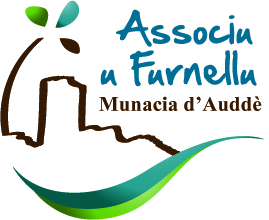 Les activitées (randonnées, pique-nique, oursinade) de l’association sont dépendantes des conditions climatiques. Elles sont soit reportées soit annulées.MANIFESTATIONS REALISEESRANDONNEES26 marsAllumage du four à pain22 juilletConcours de boules mixte30 avrilJournée handicap30 juilletConcert « Facteurs Chevaux »25 juinChasse au trésor dans le village7 aoutJournée familiale (jeux d’enfants – pique nique)juilletLoto7 aoutEpreuves de Natation et kayak enfants et adultes13 juilletSortie Kayak14 aoutCourses pédestres adultes et enfantsRandonnée17 juilletTournoi de foot jeune20 aout1er Concours de boules fémininoctobreAllumage du four à paindécembreMarché de NoelfévrierBowlingREALISEESPROGRAMMEESBergeries de NaseoSentiers du SartenaisLa TestaLac de CrenoTrail de l’AnnunziataBivouac bergeries de Croce et IncudineTrail de BonifacioBergeries de TovaRoccapinaMonte RenosoErbajhaPlateau du CucionuMaracunccedaLac de NinoBonifacio/Paragan/fazzio/MadonettaPozzine d’EseSenteurs florales à GiunchettoPunta di U CherchuSentiers de SenetosaTour de Maccinaggio